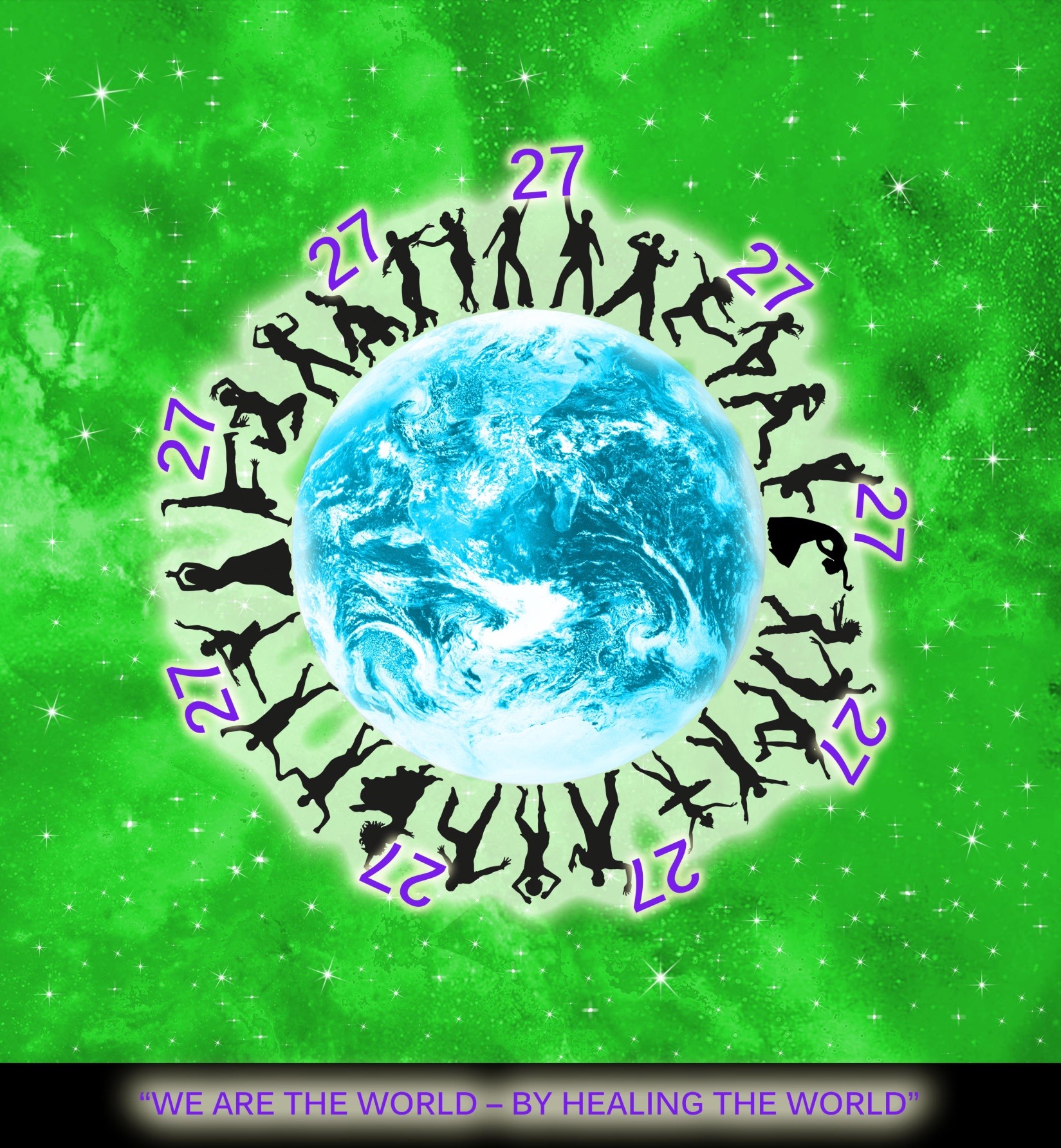 THE GOLDEN CODE “27” Each human  must have  right and potential to keep his  health  status under  chosen   conditions.2.  Each human is  so/also obliged   to    bear  a responsibility for the  chosen  health status and should not create over necessary burden to the society.3. Each human can  choose  the way  of prevention and the way  of keeping balanced health.  All possible  ways must be available  and equally supported  by  all Health  care systems.4.  Each human   has right for liberty  as presented in the  international  declaration of human rights. No government  can  restrict this  liberty  even in the matter of how  to protect each human  health status. 5. There must  be available platform how to get prepared  each human  to be able  to  live consciously and  bear  responsibility  for   his  own health status. This  involves effective and  fast diagnostics methods.the  process of preparation should start  during Education in childhood, including  the Meditations  A new  forms  of  diagnostics and  prevention  could  be  used  to help each individual's work on balancing the health  status, as far as   Diagnostics  represents 90% of the success. Only  10% is  Medicine. Proper   Diagnostics  can limit  fears and inefficient ways  of healing.6. The  advanced new   forms of diagnostics, healing and prevention can also improve safety   against pollution  and bring existential connection/explanation  between  science and  religion. How to become a  golden member:Just  support  the GOLDEN  CODE “27”  and help to  change  the way of life   of this planet